Nom PrénomAdresseCP VILLETéléphoneAdresse MailPermis 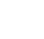 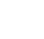 Depuis Date 	ENTREPRISE - Ville (Num de Dpt)(Durée ans)		Titre du poste occupéDescription brève d’un point cléResponsabilité, tâche, réalisation...Autre responsabilité, autre tâche, autre réalisation...De Date à Date	ENTREPRISE - Ville (Num de Dpt)(Durée ans)		Titre du poste occupéDescription brève d’un point cléResponsabilité, tâche, réalisation...Autre responsabilité, autre tâche, autre réalisation...De Date à Date	ENTREPRISE - Ville (Num de Dpt)(Durée ans)		Titre du poste occupéDescription brève d’un point cléResponsabilité, tâche, réalisation...Autre responsabilité, autre tâche, autre réalisation...Année			Dernier diplôme obtenu - LieuAnnée			Diplôme obtenu - LieuAnnée			Diplôme obtenu - LieuLangue 1		Niveau scolaire, opérationnel ou courantLangue 2		Niveau scolaire, opérationnel ou courantInformatique	Maîtrise de LogicielsAssociatif		A compléterLoisirs			A compléter